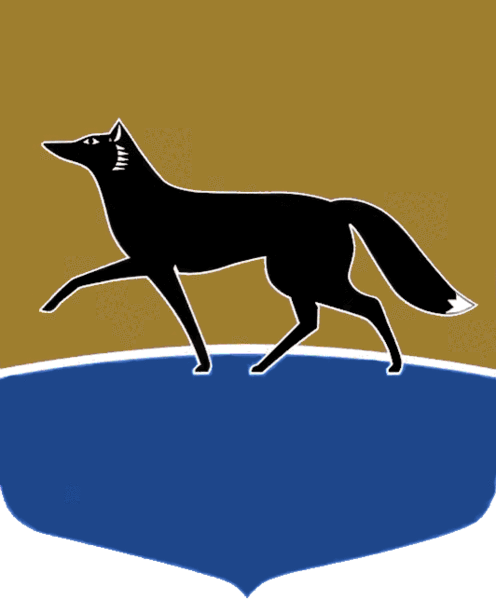 Принято на заседании Думы 28 сентября 2022 года№ 204-VII ДГО внесении изменений в решение Думы города от 27.12.2013 
№ 454-V ДГ «О дополнительной мере социальной поддержки обучающихся муниципальных образовательных учреждений»В соответствии со статьёй 20 Федерального закона от 06.10.2003 
№ 131-ФЗ «Об общих принципах организации местного самоуправления 
в Российской Федерации», подпунктом 48 пункта 2 статьи 31 Устава муниципального образования городской округ Сургут Ханты-Мансийского автономного округа – Югры, с целью финансового обеспечения дополнительной меры социальной поддержки обучающихся муниципальных образовательных учреждений Дума города РЕШИЛА:1. Внести в решение Думы города от 27.12.2013 № 454-V ДГ 
«О дополнительной мере социальной поддержки обучающихся муниципальных образовательных учреждений» (в редакции от 23.09.2021 
№ 811-VI ДГ) следующие изменения:1) пункт 2 части 2 решения изложить в следующей редакции: «2) обеспечить финансирование дополнительной меры социальной поддержки, предусмотренной решением, в пределах бюджетных ассигнований, утверждённых в бюджете городского округа Сургут 
Ханты-Мансийского автономного округа – Югры на 2022, 2023 годы 
и плановый период 2024 – 2025 годов.»;2) приложение к решению изложить в редакции согласно приложению 
к настоящему решению.2. Настоящее решение вступает в силу после его официального опубликования и распространяется на правоотношения, возникшие 
с 01.09.2022, с учётом особенностей, предусмотренных абзацем вторым настоящей части.Часть 2 приложения к настоящему решению вступает в силу 
с 01.09.2023.Приложение к решению Думы городаот 05.10.2022 № 204-VII ДГУсловияпредоставления дополнительной меры социальной поддержкиПредседатель Думы города_______________ М.Н. Слепов«04» октября 2022 г.Глава города_______________ А.С. Филатов«05» октября 2022 г.Категория получателей дополнительной меры социальной поддержкиМесто проживанияМесто обучения (муниципальные бюджетные общеобразовательные учреждения)Период предоставления дополнительной меры социальной поддержки1.  Обучающиеся 
1  –  11 классов муниципальных бюджетных общеобразовательных учрежденийпосёлок ПСО-34,посёлок СМП-330СОШ № 4 имени Ларисы Ивановны Золотухиной 
(улица Федорова, 6)В течение учебного года, за исключением каникулярных дней, актированных дней 
и дней карантина 
в муниципальном бюджетном общеобразовательном учреждении1.  Обучающиеся 
1  –  11 классов муниципальных бюджетных общеобразовательных учрежденийпосёлок Снежный,посёлок ЮностьСОШ № 15 (улица Саянская, 9а)В течение учебного года, за исключением каникулярных дней, актированных дней 
и дней карантина 
в муниципальном бюджетном общеобразовательном учреждении1.  Обучающиеся 
1  –  11 классов муниципальных бюджетных общеобразовательных учрежденийпосёлок Звёздный,посёлок Лунный,посёлок Таёжный,посёлок Лесной,ДПК «Жемчужина»,ПСДСК «Чернореченский»,ТСН СТ № 60 «Рассвет»,СНТ «Чистые пруды»,СОПК «Родничок» № 61,СТСН «Авиатор-34»,ТСН «Крылья Сургута»,ПСОК 37 «Кооператор»,ПСТ-30 «Дорожник»,СТ «Энергетик-2» рабочих и служащих ГРЭС-1,ТСН «Энергостроитель»,СТСН «Заречный»,ТСН № 43 «Полимер»,СОК «Прибрежный»,ТСН «Прибрежный 2+3»,СТСН № 3, СНТ № 4,СОНТ № 5, ПК «СТ № 7», ПСОК № 8, ДНТ «Алтай»,ДНТ «Березовое»,СНТ «Виктория», СТ «Газовик», СНТ «Гвоздичка», ПСК № 6 «Геологоразведчик», СНТ № 35 «Дзержинец», ПСК № 71 «Зеленое», СНТ «Кедровый – 16», ДНТ «Лесное», СНТ «Магистраль», ПОК «Многодетная семья», ДНТ «Монтажник», СОНТ «Пищевик», ПСДСК «Подводник», СНТ «Ручеек», СТ «Рябинка», ДНТ «Свой дом», ДНТСН «Сосновая роща», ДНТ «Сосновый бор», ПСОК «Старожил-1», ДНТ «Тихий бор»,СОК «Ягодное»,СНТСН «Сириус»,СТ «Берендей» № 38,СТ № 47 «Лайнер»,ПСК «Ветеран»,ПОК «Рябинушка»,ТСН «Кедровый бор»,ПСОК № 6 «Витамин»,СОТ АвтомобилистСОШ № 22 имени Геннадия Федотовича Пономарева (улица  Замятинская,  4, 
улица Аэрофлотская, 18)В течение учебного года, за исключением каникулярных дней, актированных дней 
и дней карантина 
в муниципальном бюджетном общеобразовательном учреждении1.  Обучающиеся 
1  –  11 классов муниципальных бюджетных общеобразовательных учрежденийпосёлок Финский,посёлок Кедровый-1 (для обучающихся 7 – 11 классов),посёлок Кедровый-2,ПСК «Искра»,ПСК «Хвойный»,ТСН «Здоровье»СОШ № 44 (проспект Пролетарский, 5/1, улица Пионерная, 1)В течение учебного года, за исключением каникулярных дней, актированных дней 
и дней карантина 
в муниципальном бюджетном общеобразовательном учреждении2. Обучающиеся 1 – 4 классов муниципальных бюджетных общеобразовательных учрежденийулица Александра Усольцева (д. 10, 13, 19, 23, 25), улица Семёна Билецкого (д. 5, 7, 9, 12, 12/1, 14),улица Есенина (д. 8, 10, 12, 12/1, 14, 14/1, 14/2, 16, 16/1), улица Крылова (д. 19, 21, 23, 25, 27, 29, 35, 36, 37, 38, 39, 39/1, 41, 41/1, 43, 43/1, 45, 47, 47/1, 47/2, 49, 53/1, 53/2, 53/3, 53/4),улица Грибоедова (д. 2/1, 4, 4/1, 4/2, 8, 8/1, 8/2, 8/3, 8/4, 10), улица Привокзальная (16, 16/1, 16/2, 16/3, 18, 18/1, 18/2, 18/3, 18/4, 20/1, 22, 24, 26, 28),проезд Вербный (д. 1, 2, 3, 4, 5, 6, 7, 8, 10, 12, 14),проезд Земляничный (д. 2, 3, 4, 5, 6, 7, 8), проезд Песчаный (д. 1, 2, 3, 4, 5, 6, 7, 8, 9, 10, 11),проезд Весенний (д. 1, 2, 3),проезд Почтовый (д. 1, 2, 3, 4, 5, 6, 7)СОШ № 15 (улица Саянская, 9а)В течение учебного года, за исключением каникулярных дней, актированных дней 
и дней карантина 
в муниципальном бюджетном образовательном учреждении2. Обучающиеся 1 – 4 классов муниципальных бюджетных общеобразовательных учрежденийулица Александра Усольцева (д. 12, 13, 14, 15, 16, 19, 23, 25, 26, 30),улица Семёна Билецкого (д. 1, 2, 4, 5, 6, 7, 9, 12, 12/1, 14), Тюменский тракт (д. 2, 4, 6/1, 8, 10), улица Есенина (д. 2, 4, 6, 8, 10, 12, 12/1, 14, 14/1, 14/2, 16, 16/1),улица Крылова (д. 26, 30, 32, 36, 38, 47/1, 47/2, 49, 53/1, 53/2, 53/3, 53/4),проезд Вербный (д. 1, 2, 3, 4, 5, 6, 7, 8, 10, 12, 14),проезд Земляничный (д. 2, 3, 4, 5, 6, 7, 8), проезд Песчаный (д. 1, 2, 3, 4, 5, 6, 7, 8, 9, 10, 11),проезд Весенний (д. 1, 2, 3),проезд Почтовый (д. 1, 2, 3, 4, 5, 6, 7)СОШ № 20 (улица Мечникова, 5, улица Толстого, 20а)В течение учебного года, за исключением каникулярных дней, актированных дней 
и дней карантина 
в муниципальном бюджетном образовательном учреждении2. Обучающиеся 1 – 4 классов муниципальных бюджетных общеобразовательных учрежденийулица Александра Усольцева (д. 12, 14, 15, 16, 26, 30),улица Семёна Билецкого (д. 1, 2, 4, 6),улица Есенина (д. 2, 4, 6),улица Тюменский тракт (д. 2, 4, 6/1, 8, 10),улица Крылова (26, 30, 32)СОШ № 32 (улица Чехова, 10/2)В течение учебного года, за исключением каникулярных дней, актированных дней 
и дней карантина 
в муниципальном бюджетном образовательном учреждении3. Обучающиеся 1 – 11 классов муниципальных бюджетных образовательных учрежденийпосёлок ПСО-34,посёлок СМП-330СОШ № 4 имени Ларисы Ивановны Золотухиной (улица Федорова, 6)В дни функционирования лагеря с дневным пребыванием детей 
на базе муниципального бюджетного образовательного учреждения3. Обучающиеся 1 – 11 классов муниципальных бюджетных образовательных учрежденийпосёлок Снежный,посёлок ЮностьСОШ № 15 (улица Саянская, 9а)В дни функционирования лагеря с дневным пребыванием детей 
на базе муниципального бюджетного образовательного учреждения3. Обучающиеся 1 – 11 классов муниципальных бюджетных образовательных учрежденийпосёлок Звёздный,посёлок Лунный,посёлок Таёжный,посёлок Лесной,ДПК «Жемчужина»,ПСДСК «Чернореченский»,ТСН СТ № 60 «Рассвет»,СНТ «Чистые пруды»,СОПК «Родничок» № 61,СТСН «Авиатор-34»,ТСН «Крылья Сургута»,ПСОК 37 «Кооператор»,ПСТ-30 «Дорожник»,СТ «Энергетик-2» рабочих и служащих ГРЭС-1,ТСН «Энергостроитель»,СТСН «Заречный»,ТСН № 43 «Полимер»,СОК «Прибрежный»,ТСН «Прибрежный 2+3»,СТСН № 3, СНТ № 4,СОНТ № 5, ПК «СТ № 7», ПСОК № 8, ДНТ «Алтай», ДНТ «Березовое», СНТ «Виктория», СТ «Газовик», СНТ «Гвоздичка», ПСК № 6 «Геологоразведчик», СНТ № 35 «Дзержинец», ПСК № 71 «Зеленое», СНТ «Кедровый – 16», ДНТ «Лесное», СНТ «Магистраль», ПОК «Многодетная семья», ДНТ «Монтажник», СОНТ «Пищевик», ПСДСК «Подводник», СНТ «Ручеек», СТ «Рябинка», СНТ «Свой дом», ДНТСН «Сосновая роща», ДНТ «Сосновый бор», ПСОК «Старожил-1», ДНТ «Тихий бор»СОК «Ягодное»,СНТСН «Сириус»,СТ «Берендей» № 38,СТ № 47 «Лайнер»,ПСК «Ветеран»,ПОК «Рябинушка»,ТСН «Кедровый бор»,ПСОК № 6 «Витамин»,СОТ АвтомобилистСОШ № 22 имени Геннадия Федотовича Пономарева (улица Замятинская, 4, улица Аэрофлотская, 18)В дни функционирования лагеря с дневным пребыванием детей 
на базе муниципального бюджетного образовательного учреждения3. Обучающиеся 1 – 11 классов муниципальных бюджетных образовательных учрежденийпосёлок Финский,посёлок Кедровый-1 (для обучающихся 7 – 11 классов),посёлок Кедровый-2,ПСК «Искра»,ПСК «Хвойный»,ТСН «Здоровье»СОШ № 44 (проспект Пролетарский, 5/1, улица Пионерная, 1) В дни функционирования лагеря с дневным пребыванием детей 
на базе муниципального бюджетного образовательного учреждения